Alle felter skal udfyldes, og blanket skal godkendes minimum 4 uger inden første tømning.*Særligt vedrørende løfteanordning:Løfteanordning skal være konstrureret med ”single loop eller loops in line” (loop = løfteøjer), jf. DS7EN13071-3:2011. Ved tre loops løftes i det miderste loop og åbnes i de to yderste loops som stanard.** AdgangskravAdgangskrav jf. ”Boligselskabernes vejledning – nedgravede systemer” skal være overholdt. (Nyeste version fra Aafaldsforum)Skemaet sendes i udfyldt tilstand til : 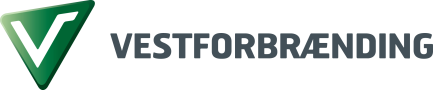 Fraktion

Kammerstørrelse [m3]Leverandør af systemType(f.x. VF1000, VF600, ZenzoGroup, Eurogroup osv)Krogsystem 
(1, 2 eller 3 kroge)Er den 2-kammer opdelt? Hvis ja, hvilken fraktionOpsamlingsenhed (sæt kryds)Løftesæk : Fast beholder: Adresse

Skal være en specifik adresseTømmeintervalFørste tømning (uge)Materiellet overholder DS/EN 13071 og DS/EN 13072* (Angiv Ja eller Nej)Standplads overholder adgangskrav** (Angiv Ja eller nej) Hvis nej, angiv afvigelser under bemærkninger.Bemærkninger